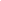 Date: 22-07-2022CIRCULARThis is to inform that all the HODs to attend the meeting in the principal’s chamber at 11:30 AM 23-07-2022. In the meeting the following agenda will be discussed.  Discussion on consultancy work with the representatives M.S. Casting Tests and Test for grade of stainless steel Any other item, with permission of the chair.PrincipalCopy to: 					1. The Chairman2. HoD, CE 3. HoD, MECH4. HoD, CSE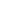 Date: 22-09-2022Minutes of the Meeting A report of the meeting is submitted to the Secretary & Correspondent,CSMIT Engineering College about the consultancy work. This is to bring to the notice of the Secretary& Correspondent, about the discussions between our college experts and representative(s) from “M.S. Casting Tests and Test for grade of stainless steel” regarding the consultancy work to Design a Equipment for board Preparation from fallen Leafs for the benefit of both organizations.Our institute has accepted their invitation and invited them for preliminary discussions regarding the work.A Meeting is conducted with HOD's of our institute with the representative(s) of  M.S. Casting Tests and Test for grade of stainless steel lon 22-09-2022. at 11:30 A.M. in the principal conference room. Both the parties, agreed that: a. The financial commitment for the consultancy work is170000/-b. The agreement is valid for a period of eight months starting from the date of MOU.The following Members have attended the Meeting:1. Dr.Baljit Singh, HOD, ME2. Dr.Dharmendra Dube, Associate Professor, MEYour suggestions and approval are required for further action in this regard.With RegardsPrincipal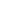 Date: 15-10-2021To ,The Chairman,CSMIT PanvelDistrict-Raigad,Maharashtra-410206Sub: Submission of Minutes of Meeting-Reg. Respected Sir, It is to bring to your kind notice that, a meeting was held with the representative of -------------------Pvt Ltd, on 16-10-2021 at about 11:30 A.M. regarding the consultancy work for of -------------------Pvt Ltd. The minutes of the meeting are here by enclosed herewith for your kind consideration and approval.Enclosures: Minutes of the meeting. PrincipalCopy To: 1. The Chairman 2. HoD, ME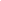 Date: 3-09-2021CircularIt is my pleasure to inform to all HODs that our Management agreed for the consultancy work for M.S. Casting Tests and Test for grade of stainless steel. I am here by directed to instruct HOD, ME to start the consultancy work, which deals with preparation of samples. There will be a meeting with all the HODs, on 11-09-2021, at 11:00 AM in the Principal’s chamber for detailed discussion on the above said work. HOD, ME is informed to come with list of faulty members with specialization and other staff members to be involved in the said work.                                                                                                                                       Principal Copy to: 1. The Chairman 2. HODs of all Departments. 3. All Dean’s. 4. IQAC Coordinator. 5. PA to Principal for filling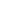 Date: 7-09-2021Minutes of the Meeting about the Consultancy work with M.S. Casting Tests and Test for grade of stainless steelOn behalf of our institute, we accepted the consultancy work of M.S. Casting Tests and Test for grade of stainless steelM.S. Casting Tests and Test for grade of stainless steel representatives put forth the following requirement: a. Designing of Test Grade Steel-.b. Preparation of Equipment For test.3. The list of faculty members from ME Department assigned for the consultancy work of S&M Induction Pvt Ltd is provided belowMembers Present1. Dr.Baljit Singh, HOD, ME2. Dr.Dharmendra Dube, Associate Professor, MEPrincipal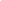 Date: 13/03/2021To,The Manager,M.S. Casting Tests and Test for grade of stainless steelMaharashtra, India - --------Sir,	Subject: Acceptance for consultancy work and submission of proposal-Reg.Thank you for the offer of consultancy work. Based on the experience drawn from our previous collaboration with you, we are glad to inform that we accept your offer of consultancy work.We assure you to complete the offered consultancy work of Testing of Slab using water tank method  & Concrete Cube used for cinstruction do define strenth of structure.We are enthusiastic and eager to start the work. with Prof.Dr.Dharmendra Dube will be working on this project. The budget required is Rs. 170000/- (170000)If you are pleased with the likely budget and time outline to complete the above consultancy work, kindly authenticate the same in reply to this letter. Hope we will be fulfilling your expectations.Thanking you,Yours faithfully       PrincipalTesting Incharge                                   Seal of Institute                                        H.O.DS.NoName of the facultyDesignation1Dr.Dharmendra Dube Assistant Professor